DOONSIDE PUBLIC SCHOOL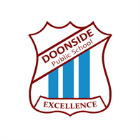 School Parade, Doonside, 2767.
                                                           21st March 2016Final ReminderStudents will not be assessed without a permission note on Thursday 24 March for Free Dental Assessment. Please send your note in by tomorrow. Kind RegardsChhavi KhannaAssistant Principal 	           DOONSIDE PUBLIC SCHOOLSchool Parade, Doonside, 2767.
21st March 2016Final ReminderStudents will not be assessed without a permission note on Thursday 24 March for Free Dental Assessment. Please send your note in by tomorrow.Kind RegardsChhavi KhannaAssistant Principal 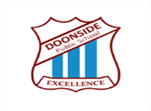                           DOONSIDE PUBLIC SCHOOLSchool Parade, Doonside   21st March 2016Final ReminderStudents will not be assessed without a permission note on Thursday 24 March for Free Dental Assessment. Please send your note in by tomorrow.Kind RegardsChhavi KhannaAssistant Principal 